موضوع التاريخ و الجغرافيا لشعبة تسيير و اقتصاد بكالوريا 2011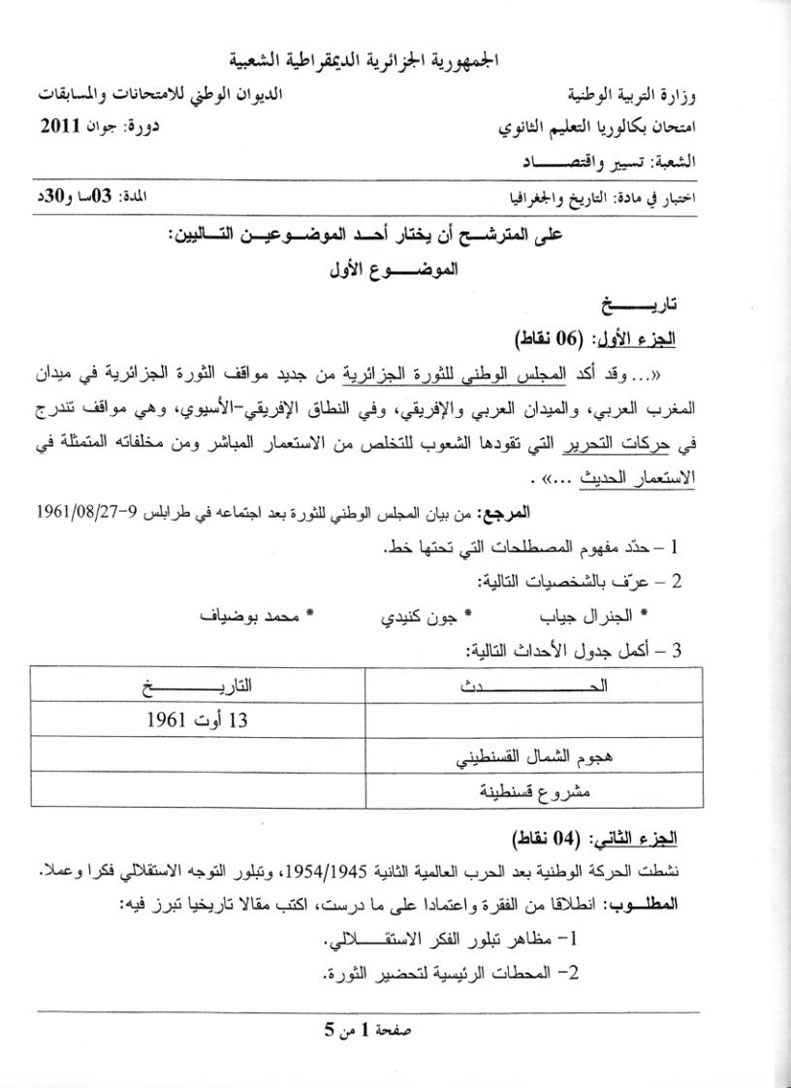 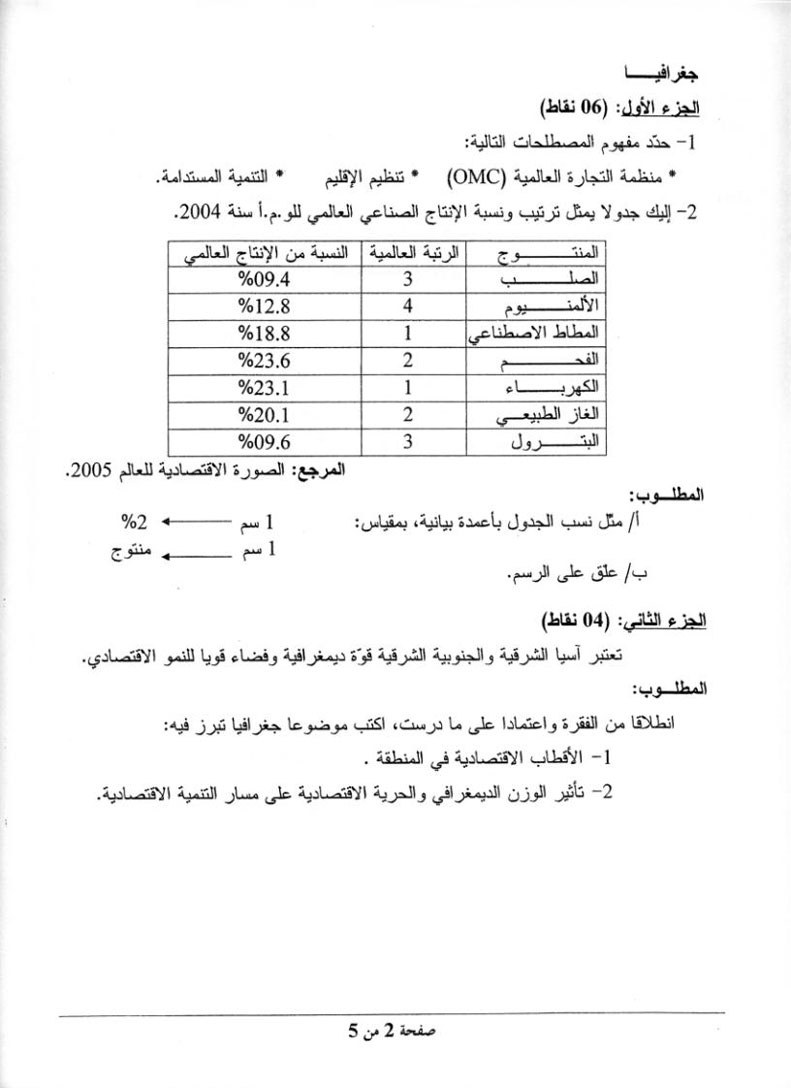 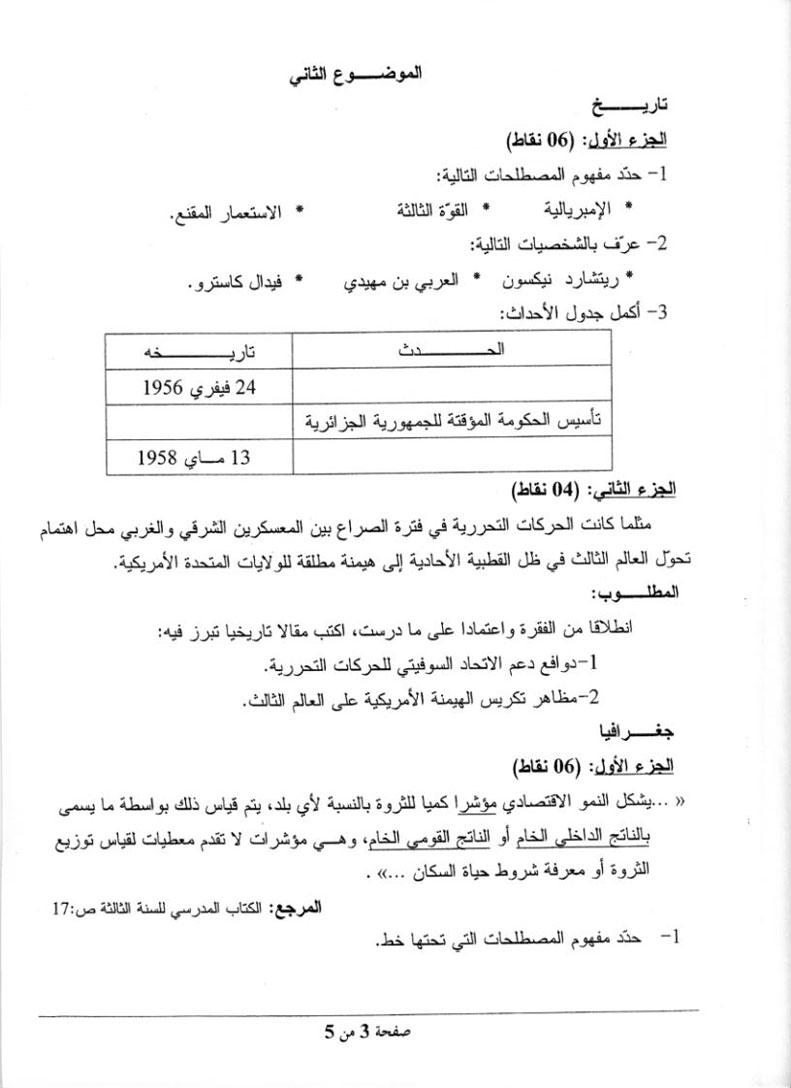 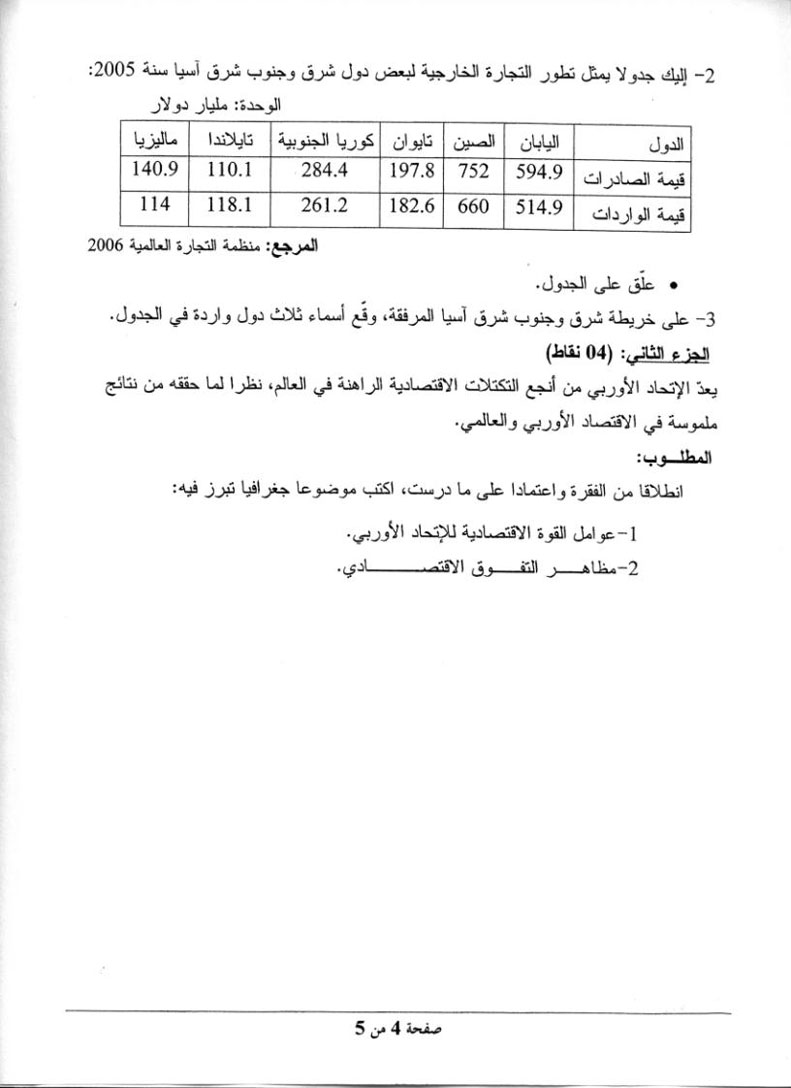 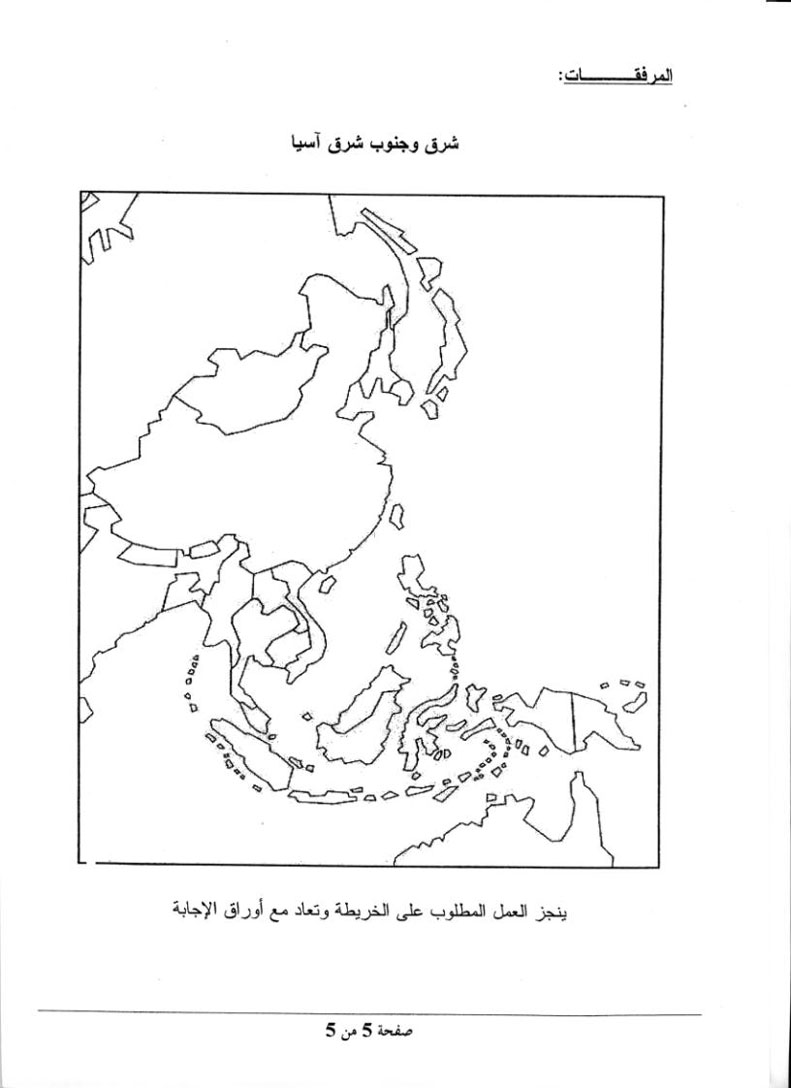 